Сумська міська радаВиконавчий комітетРІШЕННЯУ зв’язку із кадровими змінами, керуючись частиною першою статті 52 Закону України «Про місцеве самоврядування в Україні», виконавчий комітет Сумської міської радиВИРІШИВ:1. Внести зміни до рішення виконавчого комітету Сумської міської ради від 16.03.2016 № 128 «Про надання повноважень на складання протоколів про адміністративні правопорушення працівникам управління «Інспекція з благоустрою міста Суми» Сумської міської ради», а саме додаток до рішення - список посадових осіб управління «Інспекція з благоустрою міста Суми» Сумської міської ради, яким надано право складати протоколи про адміністративні правопорушення доповнити: Костюк Дмитро Георгійович – головний спеціаліст відділу контролю за благоустроєм Зарічного району управління «Інспекція з благоустрою міста Суми» Сумської міської ради. Міський голова                                                                               О.М. ЛисенкоГолопьоров 700-608________________ ____________________________________________Розіслати: Войтенку В.В., Голопьорову Р.В.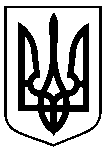 від                              № Про внесення змін до рішення виконавчого комітету Сумської міської ради від 16.03.2016 № 128 «Про надання повноважень на складання протоколів про адміністративні правопорушення працівникам управління «Інспекція з благоустрою міста Суми» Сумської міської ради»